UNIVERSITATEA BABEŞ-BOLYAI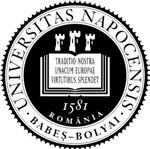 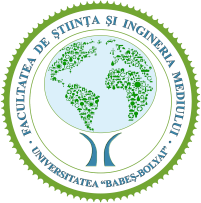 Facultatea de Ştiinţa şi Ingineria Mediului Str. Fantanele nr.30Cluj-Napoca Tel.: 0264-307.030REFERATpentru evaluarea lucrării de LICENŢĂ/DISERTAȚIENumele coordonatorului ştiinţific:  	Titlul lucrării de licenţă/disertație:  	Numele absolventului:  	Modalitatea de sinteza şi prelucrare a informaţiilor/datelor de literatură de către absolvent:Contribuţia personală a absolventului:  	Modul de redactare a concluziilor: 	Referinţele bibliografice: 	Comentarii ale coordonatorului ştiinţific: în urma acestui studiu studentul a acumulat experienţe privind: 	* În cazul în care coordonatorul în mod motivat, respectiv din cauza concomitenței a mai multor susțineri la care trebuiesă fie prezent, lipsește de la susținerea lucrării, va depune la secretariat referatul scris care va cuprinde evaluarea lucrării. Nota finală este acordată de comisie.Acord suținere lucrareConsider că lucrarea mai sus menționată, scrisă de studenta(ul) absolvent..........................................................................................sub îndrumarea mea, întruneşte condiţiile necesare pentru susţinerea sa în cadrul examenului de finalizare a studiilor, sesiunea iulie/ septembrie 2023.Coeficientul de similitudine detectat prin intermediul platformei Turnitin este de	%Pentru conformitate se va atașa un print-screen cu rezultatul evaluării din aplicație.Data:	Coordonator ştiinţific  		 (nume, prenume, semnătură)